Bowling Green State University Athletics-Game Day Operations Checklist 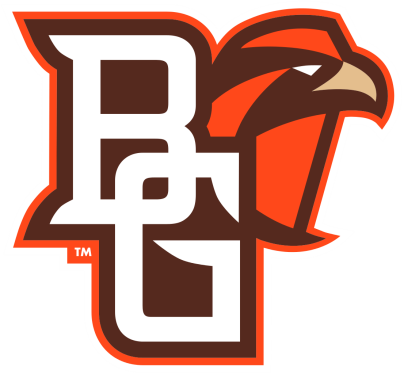 Men’s Soccer vs. ____________3 POSTIVES:								STAFF:1.								1.2.								2.								3.	3.								4.3 AREAS OF IMPROVEMENT:						5.1.2. 3.Sport Lead:___________________________		Date:__________________Day Before GameDay Before GameComplete final script/send for reviewInventory binGather Promotional Items/Tent for the gameFind halftime winner gifts (ex. Coupons/Frosty’s, T-shirts/Merchandise)Day Of GameDay Of GamePrint script and put scripts in binOrganize cords for music and laptop; Make sure everything  is ready to use and worksHook equipment up to outlets inside press boxesTest run to ensure sound is workingSet up Tent (Table, Table Skirt, Posters, Sharpies, Fall Sports Schedule Cards, Walkie Talkies, Wireless Mic, Side Screens for tent)Post gamePost gameTake equipment back to officeOrganize gear for game (Only if another game the next day)